RADICAL EQUATIONS QUESTIONS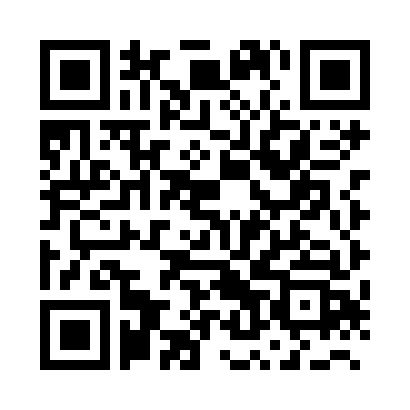 Complete these questions on a separate piece of paper. Remember to check to see if there are any “solutions in disguise”.RADICAL EQUATIONS QUESTIONSComplete these questions on a separate piece of paper. Remember to check to see if there are any “solutions in disguise”.